Diplom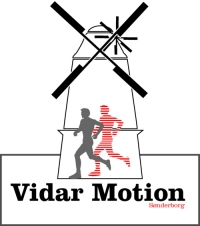 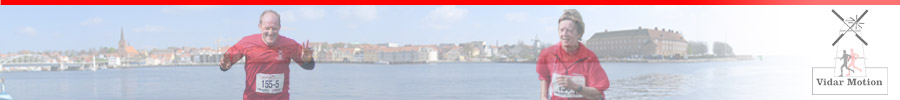 Promenadeløbet14. marts 2015Arrangeret af Vidar MotionNavn: _________________Distance i km:  __________Tid: ___________________